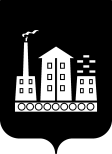 АДМИНИСТРАЦИЯ ГОРОДСКОГО ОКРУГА СПАССК-ДАЛЬНИЙ РАСПОРЯЖЕНИЕ03 ноября 2022 г.              г. Спасск-Дальний, Приморского края                            № 601-ра Об ответственных за организацию работы в системах обратной связи «Инцидент Менеджмент» и «Платформа обратной связи» в Администрации городского округа Спасск-ДальнийНа основании Устава городского округа Спасск-Дальний,  во исполнение подпункта 1.1. пункта 1 Перечня поручений Первого вице - губернатора Приморского края - Председателя Правительства Приморского края по итогам совещания с органами исполнительной власти Приморского края от 08 августа 2022 г. № 43-15П: 1. Назначить Троценко Татьяну Алексеевну, заместителя главы Администрации городского округа Спасск-Дальний, ответственным должностным лицом за организацию работы в системах обратной связи «Инцидент Менеджмент» и «Платформа обратной связи»  2. Назначить ответственных сотрудников, осуществляющих подготовку и размещение ответов на сообщения в системах обратной связи «Инцидент Менеджмент» и «Платформа обратной связи»: Кострякова Наталья Петровна  - ведущий специалист управления пресс-службы Администрации городского округа Спасск-Дальний; Яковец Анастасия Андреевна - главный специалист управления культуры и молодёжной политики Администрации городского округа Спасск-Дальний.3. Административному управлению Администрации городского округа Спасск-Дальний (Моняк) разместить настоящее распоряжение на официальном сайте правовой информации  городского округа Спасск-Дальний.4. Контроль за исполнением настоящего распоряжения возложить на заместителя главы Администрации городского округа Спасск-Дальний       Троценко Т.А.Глава городского округа Спасск-Дальний 				О.А. Митрофанов